APPEL À PROJETS Étudiants & Innovation alimentaireDossier de candidature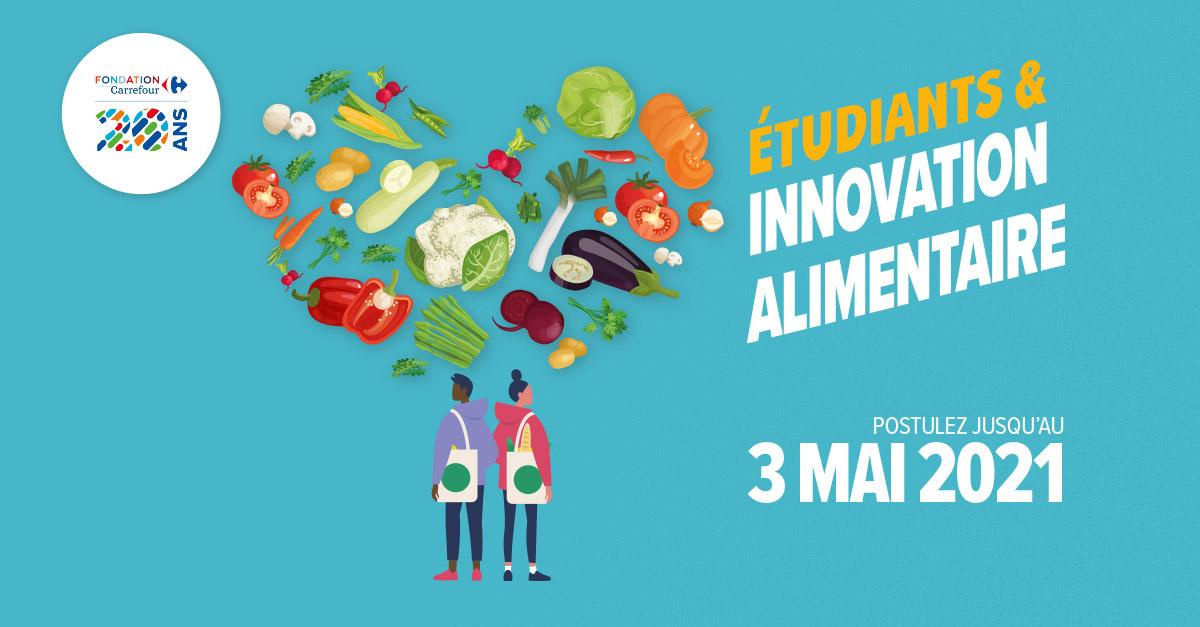 Pour participer à la lutte contre la précarité alimentaire des étudiant.e.s, la Fondation Carrefour lance Étudiants & Innovation alimentaire, son 2e appel à projets de l’année. Ouvert aux associations de France métropolitaine et d’Outre-Mer, il récompensera 10 structures à hauteur de 30 000 € par association lauréate.L’objectif de cet appel à projets est de soutenir les initiatives portées pour et/ou par les jeunes, sur des thématiques d’alimentation.Merci d’envoyer votre dossier de candidature à fondation_carrefour@carrefour.com avec l’objet suivant : Candidature Appel à projets Étudiants & Innovation alimentaire.PRÉSENTATION DE L’ASSOCIATIONNom de l’association :Êtes-vous une association de loi 1901 ?ouinonDate de création de l’association :Nombre de salariés : Nombre de bénévoles :Coordonnées de l’association :Adresse : Téléphone : Site Internet : VOTRE PROJET Présentation du projet (Thématique, principal objectif, actions prévues)Dans quelle ville/région est-il implanté ?En quoi votre projet est-il innovant ? Si oui comment (en général et/ou sur votre territoire d'implantation) ? 500 mots maximumComment vous assurez-vous que votre offre cible bien les jeunes/les étudiants ? 500 mots maximumRépondez-vous à des enjeux de transition alimentaire (bio/local/qualité nutritionnelle, etc.) ? 500 mots maximumTravaillez-vous avec d’autres structures sur vos projets actuels ? 200 mots maximumCombien de bénéficiaires accompagnez-vous ? 500 mots maximumQuels sont les leviers utilisés pour pérenniser votre activité, avec quel calendrier ? 500 mots maximumMerci d’envoyer votre dossier de candidature à fondation_carrefour@carrefour.com avec l’objet suivant : Candidature Appel à projets Étudiants & Innovation alimentaire.